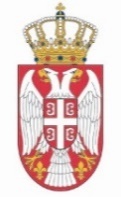 РЕПУБЛИКА СРБИЈАНАРОДНА СКУПШТИНАОдбор за дијаспору и Србе у региону 09 Број: 06-2/15-2114. јул 2021. годинеБ е о г р а дЗ А П И С Н И КСЕДМЕ СЕДНИЦЕ ОДБОРА ЗА ДИЈАСПОРУ И СРБЕ У РЕГИОНУ, ОДРЖАНЕ 7. ЈУЛА 2021. ГОДИНЕСедница је почела у 14,00 часова. Седници је председавао Милимир Вујадиновић, председник Одбора.            Седници су присуствовали чланови Одбора: Миодраг Линта, Милан Ђурица, Александар Чотрић, Слободан Алавања, Горан Милић, Младен Бошковић, Јанко Лангура, Милан Илић, Александар Марковић, Хаџи Милорад Стошић, мр Јадранка Јовановић  и Јустина Пупин Кошћал. Седници је присуствововао и Петар Вeсовић заменик одсутне чланице Одбора Сање Лакић. Седници је присуствовао и Милош Терзић заменик присутног члана Одбора Јанка Лангуре.            Седници нису присуствовали чланови Одбора: Сања Лакић, мр Славенко Унковић, и Радован Тврдишић.            Осим народних посланика, седници су присуствовали Вељко Одаловић, председник Комисије за нестала лица Владе Републике Србије, генерални секретар НСРС, Маја Васовић, руководилац Групе за нестала лица на територији бивше СФРЈ, Ивана Бошковић, стручни сарадник у Групи за нестала лица на територији бивше СФРЈ, Весна Бошковић, руководилац Групе за нестала лица на АП КиМ, Веран Матић, специјални изасланик председника Републике Србије за решавање питања несталих у Хрватској, Снежана Станојковић, тужилац за ратне злочине, Момчило Стевановић, начелник службе МУП - а, Управа криминалистичке полиције, Служба за откривање ратних злочина, проф. др Милорад Пуповац, председник СНВ, заступник у Хрватском Сабору  и Јован Влаовић, водитељ канцеларије СНВ Загреб, Срђан Јеремић, председник Заједничког већа општина Вуковар, мр Милорад Којић, директор Републичког центра за истраживање рата, ратних злочина и тражење несталих лица, Исидора Граорац Штркић и Бојан Келеман из Републичке организације породица заробљених, погинулих и несталих бораца и цивила Републике Српске (РОПИН), Љубо Нинковић, директор Републичког секретаријата за расељена лица и миграције Републике Српске (РСРЛМ), Радивој Миланков из Безбедоносно-информативне агенције, потпуковник Ненад Спасић из Војнобезбедоносне агенције, потпуковник Мирослав Веселиновић из Војнообавештајне агенције, Ђорђе Алексић, самостални саветник у Управи за сарадњу са дијаспором и Србима у региону, Саво Штрбац, председник Документационо-информационог центра „Веритас“, Милица Бјелобаба, стручни сарадник у Служби тражења Црвени крст Србије, Драгана Ђукић, председница Удружења породица несталих и погинулих лица „Суза“ – Београд, Мирјана Божин, председница и Слободанка Колџић чланица Удружења родитеља и породица ухапшених, заробљених и несталих лица.             Отварајући седницу, председник Одбора Милимир Вујадиновић је констатовао да је у сали присутно 14 чланова и да постоји кворум за одлучивање.	На предлог председника, Одбор је једногласно (14 „за“) усвојио следећиД н е в н и   р е д:- Усвајање записника Шесте седнице Одбора за дијаспору и Србе у региону	1. Представљање активности Комисије за нестала лица Владе Републике Србије на решавању проблематике питања несталих лица у оружаним сукобима на простору бивше СФРЈ, 	2.  Информисање чланова Одбора за дијаспору и Србе у региону о службеним путовањима,  	3 .  Р а з н о.Пре преласка на прву тачку утврђеног дневног реда Одбор је једногласно (14 „за“) усвојио записник шесте седнице Одбора. Прва тачка дневног реда – Представљање активности Комисије за нестала лица Владе Републике Србије на решавању проблематике питања несталих лица у оружаним сукобима на простору бивше СФРЈНа почетку седнице председник Одбора Милимир Вујадиновић поздравио је Комисију за нестала лица Владе Републике Србије, као и релевантне представнике из Републике Хрватске, Републике Српске и релевантне представнике институција у Републици Србији. Председник је истакао да је централна тема и циљ ове седнице да се најважнијим представницима државе представи шта је Србија учинила по питању несталих лица у претходном периоду. Вујадиновић је истакао да о важности ове теме говори сам податак да је на простору СФРЈ нестало 10.000 лица, односно да 10.000 породица тражи своје најближе. Од тога преко 40 одсто представљају лица српске националности, што говори о размерама и о обиму несреће која је погодила овај народ и ову земљу. Активности Комисије за нестала лица Владе Републике Србије на решавању проблематике питања несталих лица у оружаним сукобима на простору бивше СФРЈ представио је Вељко Одаловић, председник Комисије за нестала лица Владе Републике Србије и генерални секретар Народне скупштине. Он је истакао да је најтежа последица сукоба који се десио на простору бивше Југославије нерасветљена судбина, у овом тренутку још 9.996 лица свих националности. Нагласио је да то јесте разлог за бригу, јер од првих нестанака, прошле су три деценије и то је нешто што је за породице и све оне који су на било који начин у свему овоме, заједно са нама, фрустрирајућа чињеница. Навео је и то да без обзира колико је до данас урађено по овом питању, ова проблематика не сме да губи приоритет. Одаловић је објаснио да су лица која су нестала у сукобима на простору Хрватске, Босне и Херцеговине, Косова и Метохије највероватније тамо и сахрањена, а оно што регион очекује од Србије када се бави овом проблематиком, јесте да преузме одговорност иако, одговорност није само на српској страни. Истакао је да је ангажованост свих у Комисији, када се приступа овој проблематици, таква да питања националности нису приоритетна, већ намера да се помогне, било информацијом или било којим другим механизмом расветљавању судбина несталих лица и да како је нагласио имамо активну улогу, добру намеру и добру вољу и то је оно што нас понекад доводи у врло деликатну и тешку ситуацију, упркос добрим намерама. Он је додао да све релевантне организације и службе учествују у расветљавању злочина, несталих лица и неоткривених гробница, али да непоступање надлежних институција у региону веома често успорава овај процес. Председник Комисије је говорио и о правном оквиру са регионом који је, када је у питању Хрватска, проистекао из Дејтонског споразума, која инсистира на новом правном оквиру, што би по мишљењу Комисије додатно успорило разрешавање питања несталих лица. Одаловић је навео да је са Босном и Херцеговином потписан Протокол о сарадњи, као наставак сарадње која је већ постојала и водила се на основу закључака са регионалних састанака надлежних владиних тела за нестала лица. Са Црном Гором успостављен је посебан Протокол о сарадњи, с обзиром да Србија и Црна Гора нису биле стране у сукобу, а овим Протоколом успостављене су везе и подељене информације, што је значајно допринело разрешавању питања несталих и страдалих лица са територије Црне Горе. Што се тиче међународне сарадње Одаловић је истакао сарадњу са две институције као веома значајне у овом процесу, Међународног комитета Црвеног крста и Међународне комисије за нестала лица, чији ангажман регион неретко покушава да маргинализује. Одаловић је навео да је даљи подстицај о решавању питања несталих лица уследио кроз Берлински процес на Лондонском самиту за Западни Балкан, где је стављен акценат на помирење и решавање питања која проистичу из сукоба на простору бивше Југославије. Додао је и то да је у седишту Међународне комисије за нестала лица у Хагу потписан Оквирни план, којим су домаће институције земаља потписница основале посебне групе за истраживање несталих лица, неидентификованих лица и базу података. Председник Комисије представио је механизам Радне групе за лица која су нестала на подручју АП Косова и Метохије, а којим је до сада разрешено 75 одсто случајева несталих лица, односно судбине 6.064 особе на овом подручју. Одаловић је у даљој презентацији навео да број лица српске националности који се тражи и води као нестало према евиденцији Комисије износи 2.397, док се у Републици Српској као нестало води још 1.654 особе српске националности. У наставку седнице, председник Комисије изнео је даље податке у виду панел презентације. Након представљања активности Комисије, уследила је дискусија, где су гости и чланови Одбора изнели своје ставове по овом питању. У дискусији су учествововали проф. Милорад Пуповац, председник СНВ, заступник у Хрватском Сабору, Саво Штрбац, председник Документационо-информационог центра „Веритас“, мр Милорад Којић, директор Републичког центра за истраживање рата, ратних злочина и тражење несталих лица,  Драгана Ђукић, председница Удружења породица несталих и погинулих лица „Суза“ – Београд, као и члан Одбора Миодраг Линта.Председник Вујадиновић прво је дао реч гостима. Први је реч добио господин Милорад Пуповац, председник СНВ и заступник у Хрватском Сабору. Пуповац је нагласио да је питање несталих лица у односима између Хрватске и Србије, једно од питања које озбиљно блокира, под а – решавање питања несталих лица, под б – решавање других отворених питања у односима између Хрватске и Србије, и под ц – нормализовање односа у међусобној комуникацији, међусобној сарадњи и унапређење политичких односа између Хрватске и Србије. Такође је истакао да не може бити равноправнијих несталих и мање равноправних несталих, него да сви требају бити равноправни, да не може бити политички релевантнијих несталих и мање политичких релевантних несталих, као што је знало бити до сада.Пуповац је навео да политику треба сместити као сервис у тражењу и утврђивању преосталих несталих лица, а не да нестала лица буду сервис за политику. Не само зато што је подједнак број, да ли је нешто више Срба или нешто више Хрвата, несталих лица који су на попису, било са Хрватске, било са Српске стране, него зато што то питање заиста блокира односне између Хрватске и Србије, контаминира односе, не само између Хрватске и Србије, него и у Хрватској, а са друге стране не доприноси ни мало да се утврди оно што се може утврдити. Након дискусије господина Пуповца, председник се захвалио и навео неопходност бржег решавања овог питања, јер је то у интересу свих страна, као и то да је Србија отворена да ради на том питању и да нема никакву задршку. Вујадиновић је рекао да то јесте заправо циљ оваквих скупова, као и да то и јесте оно што је данас званична политика Србије на челу с председником. Након тога, реч је дао Саву Штрпцу,  председнику Документационо-информационог центра „Веритас“. Штрбац је навео да се после презентације господина Одаловића не могу изнети нови подаци, као и да је у презентацији све већ изнето. Навео је да је „Веритас“ заправо једини остатак администрације бивше Републике Српске Крајине, јер они са њихових евиденција, дају потврде о нестанку, о заробљавању, о погибији које се уважавају посебно у Србији, пред свим државним органима, и пред судовима и пред управним органима. Искористио је прилику да позове породице несталих где год данас живеле у свету, да провере да ли су њихови нестали чланови породице уопште регистровани негде. Навео је да су породице из Крајине и Хрватске пријављивали своје нестале у току рата органима Републике Српске Крајине, а онда је та држава нестала, па су заједно са њом пропали и ти спискови. Нагласио је да сада ти људи мисле да су они некога пријавили, а нису пријавили, пошто их нема званично данас на списковима.Штрбац је нагласио да у ВЕРИТАС-у нестале деле на три категорије. Једно су чисти нестанци где се не зна ништа, зна се само где је човек живео и где је отприлике последњи пут виђен, не зна се ништа више о њему, ни да ли је жив, ни да ли је мртав и да је данас после 30 година илузорно размишљати да је неко још увек жив.Друга категорија су погинули. То су они за које постоји информација од неког саборца да је убијен. Трећа категорија је где они у ВЕРИТАС-у имају информацију да је у тим заједничким гробницама, каквих је у Хрватској било много, има гробница које још нису ексхумиране, где су они, после „Бљеска“ и „Олује“ скупљали посмртне остатке.Напоменуо је да ВЕРИТАС у својој евиденцији има  око 165 регистрованих гробних места, која још нису ексхумирана, тзв. вртних гробова. Ти вртни гробови, названи тако зато што су породице или пријатељи, случајни пролазници долазећи после акција, „Бљеска“ и „Олује“, по селима наилазили на посмртне остатке који су плитко сахрањивани углавном по вртовима. Штрбац је такође навео проблем са дуплим именима на списковима несталих лица. Такође је навео и проблем са тајношћу података приликом објављивања имена несталих лица у Хрватској. Надлежни Хрватски органи не објављују имена док сагласност не дају породице да се објави. Председник Вујадиновић се захвалио господину Штрпцу и дао реч господину Милораду Којићу, директору Републичког центра за истраживање рата, ратних злочина и тражења несталих лица из Републике Српске. Којић је поздравио све присутне учеснике испред Владе Републике Српске, испред Републичког центра, и изразио своје задовољство што присуствује седници Одбора и презентовању једног оваквог исцрпног извештаја. Истакао је њихову сарадњу са Комисијом Владе Србије, али је представио проблем надлежности која је још 2008. године пренесена са нивоа Републике Српске, односно ранијих комисија које су биле Комисија Републике Српске и Комисија Федерације на ниво БиХ и стварање једне заједничке институције која се зове Институт за нестала лица. Истакао је да је тражење несталих првенствено једно хумано и хуманитарно питање, па после наравно и правно, постало пар екселанс или првокласно политичко питање и изнео статистички податак да је у периоду од 1995. године до 1. јануара 2008. године решена судбина 3.454 нестала лица са списка Републике Српске, а од 1. јануара 2008. године па до данас решена је судбина само 405 лица са списка из Републике Српске, а то су углавном лица српске националности. Од 2008. године почиње да се примењује дискриминација, не само по питању српских жртава и породица које траже своје нестале, већ и дискриминација по питању запослених у тој заједничкој институцији Институту за нестала лица и они од тог тренутка кандидују два пројекта. Један од тих пројеката је ПИП или Пројекат идентификације Подриње и други Пројекат идентификације Крајине. Од тог тренутка почиње масовна идентификација лица бошњачке националности, дакле из Сребреничке регије и потпуни застој идентификацији лица српске националности. Председник Одбора се захвалио Којићу и  реч дао госпођи Драгани Ђукић из Удружења породица несталих и погинулих лица „Суза“ из Београда. Госпођа Ђукић је нагласила да жели да Удружење породица сарађује са Комисијом за нестала лица, као и да су породице углавном упознате са свим овим подацима. Навела је да су породице забринуте због изостанка резултата. Ђукић је нагласила да су породице несталих уморне од декларација, потписивања листа, спискова, обећања, истицања овог питања на највиши ниво, сусрета, састанака, али без резултата. Навела је да њих више интересују механизми који могу да утичу да се те локације есхумирају. Поменула је да је Хрватска једина земља у региону која има регистроване гробнице од стране Хашког трибунала, а нису ексхумиране. На ранијим састанцима су од званичника Хрватске комисије имали одговор, да су у на тим локацијама Хрвати у питању, да би били ексхумирани у року од 24 сата. Нагласила је да то преставља дискриминацију од стране Хрватских органа.Вујадиновић се захвалио госпођи Ђукић и реч дао члановима Одбора. За реч се јавио народни посланик Миодраг Линта. Господин Линта је поздравио све присутне учеснике и нагласио да је он био један од иницијатора седнице Одбора јер сматра да је питање несталих најважније хуманитарно и цивилизацијско питање. Истакао је, да је сигуран, да такав став има и председник Вучић и Влада Републике Србије, али да нажалост бројне чињенице показују да такав став нема ни политичко Сарајево, ни политички Загреб. Навео је да је за хрватске званичнике и за бошњачке званичнике, питање несталих пре свега једна од полуга у борби против Србије и српског народа, као и да се питање несталих користи као средство да се оправда непријатељска политика према Србији и Републици Српској.Народни посланик Миодраг Линта је истакао да темељ непријатељске антисрпске политике, Хрватске, јесте злогласна декларација о домовинском рату из 2000. године, за коју су гласали сви посланици тадашњег сазива Хрватског сабора и са леве и са десне стране и политичког центра, а темељ те декларације јесте да су Србија, ЈНА и крајишки Срби извршили агресију на Хрватску, да су они злочиначка страна, а да је Хрватска била жртва тзв. великосрпске агресије и да су Хрвати тобоже водили ослободилачки, праведан, одбрамбени рат.Посебно је нагласио да је господин Одаловић дао један исцрпан, аргументован извештај из кога се види неколико важних чињеница што се тиче Хрватске. Линта сматра скандалозним податке да у једној чланици ЕУ има 36 познатих гробних места и да Хрватска званично, јавно одбија да ексхумира посмртне остатке са тих локација, као податак да је у мртвачницама у Хрватској близу 900 посмртних остатака од којих су већина посмртни остаци Срба. Напоменуо је да када слушате хрватске званичнике стиче се утисак у јавности да су свих 1864 лица, лица Хрватске националности, да је питање Срба решено.Миодраг Линта је изнео мишљење да је веома важно да српска страна, односно њене званичне институције далеко снажније и јаче покрену питање несталих лица и далеко снажније и јаче инсистирају на суштинском дијалогу поводом питања несталих лица, да се јавно говори и у међународним оквирима о 36 познатих гробних места, о око 500 неидентификованих посмртних остатака Срба у Заводу за судску медицину у Загребу, Осијеку, Ријеци, да се снажно говори неспорна истина, да су од тих 1864 нестала лица која се воде на хрватском списку несталих већина лица српске националности.Такође је напоменуо да је Институт за нестала лица у суштини политичка институција бошњачке политике, са циљем манипулације питањима ексхумација и идентификација, а са стратешким циљем оправдавања како је навео лажног непостојећег тзв. геноцида у Сребреници. Нагласио је да Сребреницу имамо као полугу борбе против Србије и Републике Српске, као и акцију „Олуја“ као полугу борбе против Србије и Републике Српске. Линта је нагласио да за њега лично однос према злочиначкој акцији „Олуја“ према лажном миту о геноциду у Сребреници и однос према Косову и Метохији има потпуно исти ниво и раван. Нагласио је да као што никад неће признати лажну државу Косово, никад неће признати лажни мит о геноциду у Сребреници и никад неће признати злочиначку акцију „Олуја“. То су црвене линије испод којих Србија, Република Српска и српски народ не смеју да иду. Линта је нагласио да не може доћи до нормализације односа на простору бивше Југославије све док у Босни и Хрватској имамо двоструке стандарде и аршине у односу према жртвама и ратним злочинима. Он сматра да је важно да као држава оснујемо једну независну међународну комисију за истину о страдању Срба и Бошњака у Сребреници и сребреничкој регији 1992.-1995.године, коју би чинили најугледнији, светски најпризнатији стручњаци за геноцид и међународно хуманитарно право, које би требало да уради један независтан, непристрасан извештај, исто као што је то урадила Влада Републике Српске, која је формирала пре две године независну међународну Комисију за Сребреницу, на челу са светски угледним стручњаком јеврејског порекла др Гидеоном Грајфом, за Сребреницу, која је изашла са својим извештајем и дала чињенице шта се у ствари дешавало у Сребреници и сребреничкој регији. Сматра да је важно да то уради Србија, јер је Сребреница и лажни мит о геноциду у Сребреници, средство борбе против Србије, српског народа и Републике Српске.Председник Вујадиновић се захвалио народном посланику Линти као и свим учесницима у дискусији по првој тачци и прешао на Другу тачку дневног реда.Друга тачка дневног реда -  Информисање чланова Одбора за дијаспору и Србе у региону о службеним путовањима,  Под другом тачком дневног реда, председник Одбора Милимир Вујадиновић информисао је чланове Одбора за дијаспору и Србе у региону о службеним путовањима, од 19. до 24. маја, када је посетио Мостар, Требиње, Тирану, Скадар и Подгорицу, као и о посети Вуковару, Република Хрватска, 21. јуна 2021. године. Председник је констатовао да је општи утисак са путовања да где год српски народ нема званичне политичке институције,  да је ситуација у којој се налазе изузетно тешка, и да је утисак да су наши сународници из региона загледани у Србију и на економски и привредни напредак и политичку стабилност, и да економски и привредни напредак и политичку стабилност по аутоматизму значи бољи положај Срба у региону.Трећа тачка дневног реда - РазноНије било дискусије.Седница је завршена у 16,35 часова.	Препис тонског снимка седнице саставни је део овог записника.            СЕКРЕТАР ОДБОРА                                      ПРЕДСЕДНИК ОДБОРА              Горица Дуркалић                                             Милимир Вујадиновић 